The map of rainforests - teacherTask 3 – label the places where the different tribes of rainforest people mentioned in the text live. 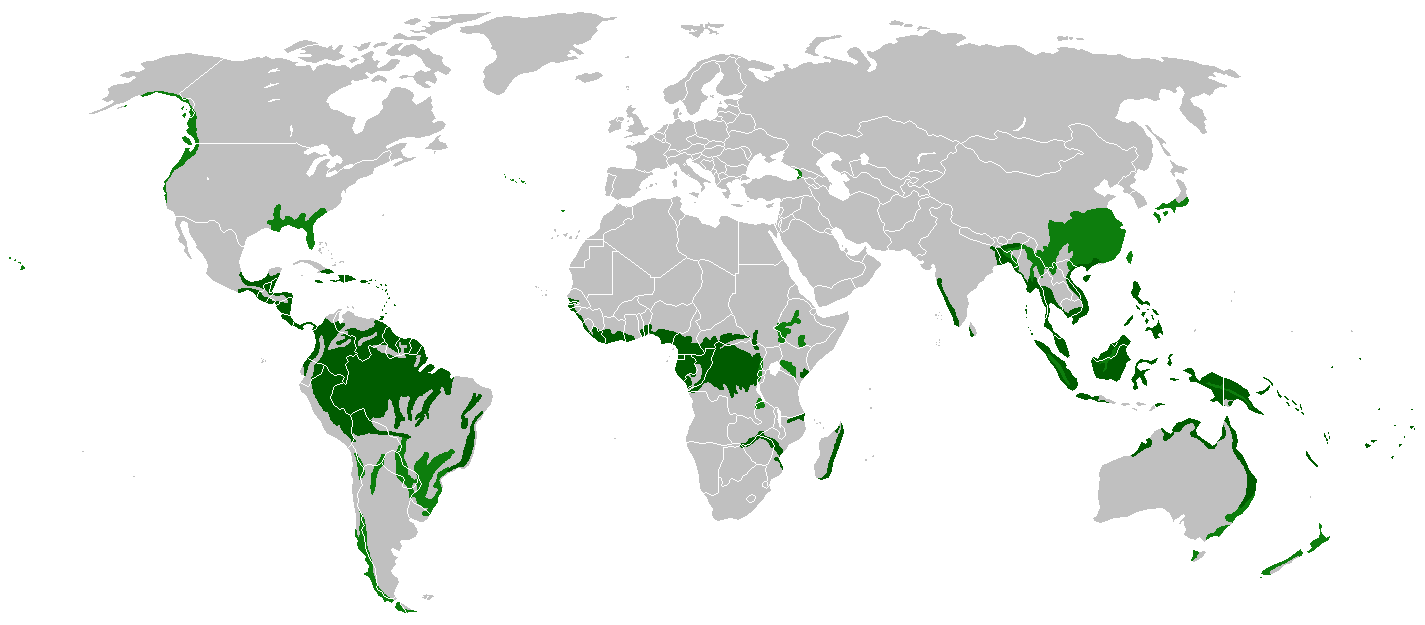 The Yanomami people                                                                                                                                                                         The Penan peopleThe Enawene Nawe people                                          The Gavioes people                                    